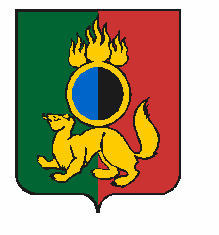 ГЛАВА ГОРОДСКОГО ОКРУГА ПЕРВОУРАЛЬСКПОСТАНОВЛЕНИЕг. ПервоуральскО внесении изменений в постановлениеГлавы городского округа Первоуральскот 29 ноября 2017 года  № 73В соответствии с Федеральным законом от 6 октября 2003 года № 131-ФЗ                       «Об общих принципах организации местного самоуправления в Российской Федерации», руководствуясь Уставом городского округа Первоуральск и организационными изменениямиПОСТАНОВЛЯЮ:Внести изменения в состав Консультативного Совета по взаимодействию с национальными и религиозными общественными объединениями на территории городского округа Первоуральск, введенный в действие постановлением Главы городского округа Первоуральск от 29 ноября 2017 года № 73 «О создании Консультативного Совета по взаимодействию с национальными и религиозными общественными объединениями  на территории городского округа Первоуральск», изложив его в новой редакции, согласно приложению.Опубликовать настоящее постановление в газете «Вечерний Первоуральск» и разместить на сайте городского округа Первоуральск.Контроль за исполнением настоящего  постановления возложить на заместителя Главы Администрации городского округ Первоуральск по взаимодействию с органами государственной власти и общественными организациями Таммана В.А. Глава городского округа Первоуральск  						    И.В. Кабец 26.07.2019№59